Положение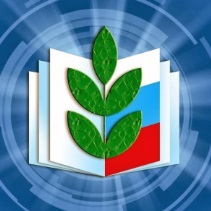 областного конкурса  «Лучшая профсоюзная организация по обеспечению информационной деятельности  «В объективе Профсоюза»»Общие положения. Настоящее положение определяет цели, задачи, порядок организации и проведения областного конкурса «Лучшая профсоюзная организация по обеспечению информационной деятельности  «В объективе Профсоюза»» (далее - Конкурс). Организатором Конкурса является Орловская областная организация Профсоюза работников народного образования и науки РФ. Информация об условиях Конкурса, его ходе и итогах размещается в сети интернет:    на сайте областной организации Профсоюза: https://www.eseur.ru/oryol/     на странице в Instagram https://www.instagram.com/profobr57/     в группе ВКонтакте https://vk.com/profobr57 II. Цели конкурса2.1. Цели Конкурса: улучшение и развитие информационной работы в областной, территориальных и первичных организациях Профсоюза, повышение её эффективности;повышение уровня информационной культуры профсоюзных организаций, выборных органов, профсоюзного актива; обобщение и распространение опыта информационной работы городской, районных и первичных профорганизаций;расширение  возможностей организаций и членов Профсоюза по поиску, получению и распространению качественной профсоюзной информации;укрепление взаимодействия с социальными партнерами; формирование положительного имиджа Профсоюза, популяризация его деятельности в сфере образования и обществе;усиление мотивации профсоюзного членства, стимулирование социальной активности членов Профсоюза.III. Задачи Конкурса3.1. Задачи Конкурса:повышение качества профсоюзной информации и эффективное использование информационных ресурсов областной, территориальных и первичных профсоюзных организаций;обобщение и распространение опыта информационной работы,  применения современных информационно-коммуникационных технологий в деятельности профсоюзных организаций, популяризации и укреплении имиджа Профсоюза в обществе;внедрение новых информационных технологий, обеспечивающих более оперативное и всестороннее информирование членов Профсоюза о его деятельности по представительству и защите социально-трудовых прав и профессиональных интересов;содействие модернизации и развитию информационно-издательской деятельности в областной организации (методических материалов, брошюр, буклетов и др.);расширение Интернет–представительства профсоюзных организаций   области;повышение активности профсоюзных организаций во взаимодействии со средствами массовой информации.IV. Порядок организации и сроки проведения Конкурса4.1. В Конкурсе могут принять участие территориальные, первичные, входящие в состав территориальных и первичные, выходящие на областной комитет, профсоюзные организации.4.2. Конкурс подводит итоги работы городской, районных и первичных профорганизаций по информационной деятельности за 2020-2021 годы в двух группах профорганизаций:1 группа – территориальные профсоюзные организации;2 группа – первичные профсоюзные организации, входящие в состав территориальных и первичные профорганизации, выходящие на областной комитет Профсоюза.4.3. Территориальным организациям Профсоюза рекомендуется провести муниципальный этап  Конкурса, по результатам которого на областной Конкурс  направить (помимо собственных материалов) материалы не более чем на одну первичную профсоюзную организацию.Первичные профорганизации, выходящие на обком Профсоюза, напрямую направляют конкурсные материалы в областной Комитет Профсоюза.4.4 Для участия в Конкурсе необходимо наручно направить в комитет областной организации Профсоюза (г. Орел. ул. Октябрьская 35, каб. 3-21) не позднее 25 января 2022 года:заявку на участие в областном конкурсе, в соответствии с утвержденной формой (приложение № 2) и оформленной за подписью председателя городской/ районной, первичной профсоюзной организации; выписку из протокола заседания  комитета/Совета городской, районной, первичной профорганизаций (профсоюзного собрания, для малочисленной организации Профсоюза) о выдвижении для участия в областном конкурсе «Лучшая профсоюзная организация по обеспечению информационной деятельности  «В объективе Профсоюза»», заверенную председателем городской/районной, первичной профорганизации, подтверждающие достоверность представленных данных;конкурсные материалы, которые представляются в форме портфолио, выполненной в Microsoft Office Word в следующей последовательности: Публичный отчет профорганизации за 2020-2021 годы; Электронный адрес сайта или web-страницы профорганизации на сайте вышестоящей организации Профсоюза/сайте образовательного учреждения или иной постоянно действующий электронный проект (ссылка на Интернет-ресурс, данные об охвате аудитории). Учитываются следующие критерии:доступность и охват целевой аудитории;оперативность пополнения информационного ресурса;информационная насыщенность ресурса;актуальность и важность отражаемой информации;корпоративная идентичность (соответствие профсоюзной идеологии, наличие профсоюзной символики, контактов и т.д.);полнота информации о результатах деятельности организации по  различным направлениям; эстетическое оформление  Интернет-ресурса. Фото профсоюзного уголка территориальной или первичной профсоюзной организации с кратким описанием стенда и порядка его наполнения (разделы стенда, частота обновления и др.). Учитываются следующие критерии: наличие официально утверждённой символики Общероссийского Профсоюза образования;полнота информации о деятельности организации;освещение различных направлений деятельности;показ результативности деятельности профсоюзных органов;актуальность, оперативность представляемых материалов;использование фотоматериалов, компьютерных технологий, информационных профсоюзных печатных изданий («Мой профсоюз» и др.);содержание (наличие положений, коллективного договора, информация о составе профсоюзного комитета, план работы профсоюзной организации, решения заседаний Комитета/Совета и профсоюзных собраний, информация о вышестоящих профсоюзных  организациях);эстетичность оформления;доступность. Публикации (скан статей) в местных средствах массовой информации о деятельности городской, районной профорганизации за 2020-2021 годы. (Первичные профсоюзные организации материалы по данному пункту не представляют). Подлинники или копии фотографий демонстрирующие многообразие форм информационной работы, практикуемых в территориальной или первичной организациях Профсоюза (стенды, листовки, буклеты, плакаты, собрания, акции, кружки, газеты, и др.). Учитываются следующие критерии:разнообразие освещения деятельности профсоюзной организации по направлениям ее работы; целесообразность выбора формы и содержания материалов; агитационная сила и убедительность материалов; оригинальность и эстетика оформления. Видео-презентация своей деятельности длительностью не более 3 минут, в ходе которой демонстрируется системность информационной работы, обеспечивающей информированность членов Профсоюза о работе профсоюзных органов всех уровней. Учитываются следующие критерии:оригинальность содержания и его практическая направленность;эстетическое и музыкальное оформление;полнота и лаконичность информации;использование современных технических средств;отражение профсоюзной составляющей в видео-презентации.Каждый из шести пунктов конкурсной работы оценивается по 10-ти бальной шкале.Профсоюзные организации, материалы которых поступили в областную организацию Профсоюза позднее установленных сроков или не соответствуют требованиям Положения, к участию в Конкурсе не допускаются.Все материалы профорганизаций, направленные в областной комитет Профсоюза, возвращаются после подведения итогов.V. Подведение итогов Конкурса и награждение победителей.5.1 В срок до 15 февраля 2022 года  областная организация Профсоюза на заседании жюри Конкурса проводит просмотр представленных материалов, подводит итоги областного Конкурса и определяет победителей для награждения, занявших 1, 2 и 3 места в каждой из двух групп профорганизаций.5.2 Профсоюзные организации – победители в каждой группе награждаются:Дипломом 1 степени комитета областной организации Профсоюза и денежной премией в сумме 7000 (семь тысяч) рублей;Дипломом 2 степени комитета областной организации Профсоюза и денежной премией в сумме 5000 (пять тысяч) рублей;Дипломом 3 степени комитета областной организации Профсоюза и денежной премией в сумме 4000 (четыре тысячи) рублей.5.3 Профсоюзные организации, которым по решению жюри не хватило 3-х и менее баллов до третьего места, за участие в Конкурсе награждаются Благодарностью областной организации Профсоюза и денежной премией в размере 1000 (одна тысяча) рублей, остальные профорганизации за участие в Конкурсе награждаются только Благодарностью областной организации Профсоюза.Победители конкурса приглашаются для награждения на традиционный областной конкурсный фестиваль (март 2022 года).5.4. По предложению членов жюри лучшие материалы могут быть опубликованы в печатных и электронных изданиях при условии соблюдения сторонами авторских прав. 5.5.  Жюри имеет право вносить изменения и дополнения в Положение Конкурса в части определения его участников, награждаемых и форм поощрения.VI. Финансирование конкурса6.1.  Финансирование всех мероприятий в рамках проведения Конкурса осуществляется Орловской областной организацией Профсоюза работников народного образования и науки РФ.                                                                      Приложение № 2 к постановлению                 Президиума областной организации                                           Профсоюза № 7 от 1 апреля 2021 годаЗАЯВКАучастника областного конкурса «Лучшая профсоюзная организация по обеспечению информационной деятельности «В объективе Профсоюза»»Название профсоюзной организации, участвующей в Конкурсе  _____________________________________________________________________________________________________________________________________________________________________________________________Юридический адрес организации (при наличии) ________________________________________________________________________________________________________________________________Фамилия, имя, отчество, контакты председателя профсоюзной организации________________________________________________________________заявляет о своем намерении принять участие в областном конкурсе «Лучшая профсоюзная организация по обеспечению информационной деятельности  «В объективе Профсоюза»».Перечень материалов, представляемых на Конкурс________________________________________________________________________________________________________________________________________________________________________________________________________________________________________________________________________________________________________________________________________________________________________________________________________________________________________________________________________________________________________________________________________________________________________________________________________________________________________________________________________________________________________________________________________________________________________________________________________________________________________________________________Председатель (городской)районной, первичной  профсоюзной организации________________________________________________________________М.П.                                        (подпись)Дата представления материалов: «___»____________2022 года                                                                      Приложение № 3 к постановлению                   Президиума областной организации                                            Профсоюза № 7 от 1 апреля 2021 годаСОСТАВжюри областного конкурса «Лучшая профсоюзная организация по обеспечению информационной деятельности «В объективе Профсоюза»»1.Поповичева Оксана НиколаевнаПоповичева Оксана Николаевназаместитель директора бюджетного образовательного учреждения Орловской области дополнительного профессионального образования (повышения квалификации специалистов) «Институт развития образования, член комитета и Президиума областной организации Профсоюза, председатель жюризаместитель директора бюджетного образовательного учреждения Орловской области дополнительного профессионального образования (повышения квалификации специалистов) «Институт развития образования, член комитета и Президиума областной организации Профсоюза, председатель жюри2.Сапелкина Анастасия МихайловнаСапелкина Анастасия Михайловнаглавный специалист областной организации Профсоюза, заместитель председателя жюриглавный специалист областной организации Профсоюза, заместитель председателя жюри3.Силаева Зинаида АндреевнаСилаева Зинаида Андреевнаметодист муниципального бюджетного учреждения дополнительного образования «Дом детского творчества №3 города Орла», член жюриметодист муниципального бюджетного учреждения дополнительного образования «Дом детского творчества №3 города Орла», член жюри4.Марушкина Наталья АлександровнаМарушкина Наталья АлександровнаДиректор бюджетного образовательного учреждения Орловской области дополнительного образования детей «Дворец пионеров и школьников имени Ю.А. Гагарина», член жюриДиректор бюджетного образовательного учреждения Орловской области дополнительного образования детей «Дворец пионеров и школьников имени Ю.А. Гагарина», член жюри5.Воронкова Любовь ВикторовнаВоронкова Любовь Викторовнадоцент кафедры общей педагогики федерального государственного бюджетного образовательного учреждения высшего профессионального образования «Орловский государственный университет им. И. С. Тургенева, кандидат педагогических наук, председатель Орловского регионального отделения общественной организации «Педагогическое общество России», член жюридоцент кафедры общей педагогики федерального государственного бюджетного образовательного учреждения высшего профессионального образования «Орловский государственный университет им. И. С. Тургенева, кандидат педагогических наук, председатель Орловского регионального отделения общественной организации «Педагогическое общество России», член жюри6.Никулина Людмила ГлебовнаНикулина Людмила Глебовнаглавный специалист по информационной работе Федерации Профсоюзов Орловской области, член жюриглавный специалист по информационной работе Федерации Профсоюзов Орловской области, член жюри7.Туманов Александр СергеевичТуманов Александр Сергеевичредактор газеты «Позитивff» федерального государственного бюджетного учреждения высшего образования «Орловский государственный университет имени И.С. Тургенева», член жюриредактор газеты «Позитивff» федерального государственного бюджетного учреждения высшего образования «Орловский государственный университет имени И.С. Тургенева», член жюри